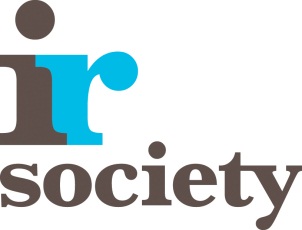 IR Society Best Practice Awards 2018 – Self-Entry CategoriesAbout the self-entry awards The self-entry awards are open to all companies quoted on a recognised stock exchange. Entries can be submitted either by the company themselves or by their representative. There are five broad awards categories:Grand Prix Award: Best Overall Communication of Company Investment PropositionBest Annual ReportMost Effective Integration of ESGBest Use of Digital CommunicationsBest IPO IR Communications Within each of the above categories there is a separate award for FTSE100, FTSE 250, AIM & Small Cap and International companies.In order to simplify the entry process we have provided guidance for each award based on the key criteria which the judges will be looking for. These are available on the IR Society web site (http://irsociety.org.uk/events/how-to-enter).  How to enter Download the entry form and relevant guidance notes for each award you wish to enter, complete the form and return it to us along with any additional supporting information and the correct fee. You may submit entry forms by email to laura.hayter@irsociety.org.uk. Any additional materials such as annual reports to support your entry should be sent by post to: Laura Hayter, The Investor Relations Society, 5th Floor, 30 Coleman Street, London EC2R 5ALYou may enter a single company for multiple awards on the same entry form. Please complete a separate entry form for each company you wish to enter for an award. Any entries for Best Overall Communication of Company Investment Proposition, Best Annual Report, or Most Effective Integration of ESG must be accompanied by one printed copy of the relevant annual report and any other supporting documentation. Entry fees: 1 category 		£100 + VAT2 categories 		£150 + VAT3 categories 		£200 + VAT4 categories 		£250 + VAT 5 categories 		£275 + VATTo assist with the judging process, please indicate in your entry the pages or sections of your annual report, website or investor presentations where key information is covered. All entries must be received by close of business on 30th June 2018.IR Society Best Practice Awards 2018 – Self-Entry CategoriesAwards Entry FormDetails of nominating company *note – only multiple entries for different categories for the SAME company attract the discount. Please enclose your remittance made payable to The Investor Relations Society with your submission. A VAT invoice will be issued if requested. We regret we are unable to accept entries which are not accompanied by payment. Terms and conditions:The Investor Relations Society reserves the right to alter the terms of these awards. The verdict of the judging panel is final and no correspondence can be entered into in respect of the outcome of any of the awards. Payment Method:Our preferred method for payment is BACS transfer or cheque. We also accept credit or debit cards (please note we cannot process AMEX cards).Debit or credit card	 Visa 		MasterCard 		Switch/Delta	AmexPlease charge my credit/debit card for the amount of	£__________Credit card number Expiry date  ___________	Issue no (Switch/Delta) __________Name of cardholder___________________3 digit security no. Please send entry forms to laura.hayter@irsociety.org.uk or contact The IR Society at +44 (0)20 7379 1763 for further information.Company Name(for award entrant)Please enter the name of the company being entered for the award exactly as it is to appear on the awardPlease enter the name of the company being entered for the award exactly as it is to appear on the awardPlease enter the name of the company being entered for the award exactly as it is to appear on the awardAwards categories Awards categories Please tickAgency to be recognised*Grand Prix: Best Overall Communication of Company Investment Proposition – FTSE100Grand Prix: Best Overall Communication of Company Investment Proposition – FTSE100Grand Prix: Best Overall Communication of Company Investment Proposition – FTSE250Grand Prix: Best Overall Communication of Company Investment Proposition – FTSE250Grand Prix: Best Overall Communication of Company Investment Proposition – Small Cap & AIMGrand Prix: Best Overall Communication of Company Investment Proposition – Small Cap & AIMGran Prix: Best Overall Communication of Company Investment Proposition – InternationalGran Prix: Best Overall Communication of Company Investment Proposition – InternationalBest Annual Report – FTSE100Best Annual Report – FTSE100Best Annual Report – FTSE250Best Annual Report – FTSE250Best Annual Report – Small Cap & AIMBest Annual Report – Small Cap & AIMBest Annual Report – InternationalBest Annual Report – InternationalMost Effective Integration of ESG – FTSE100Most Effective Integration of ESG – FTSE100Most Effective Integration of ESG – FTSE250Most Effective Integration of ESG – FTSE250Most Effective Integration of ESG – Small Cap & AIMMost Effective Integration of ESG – Small Cap & AIMMost Effective Integration of ESG – InternationalMost Effective Integration of ESG – InternationalBest Use of Digital Communications – FTSE100Best Use of Digital Communications – FTSE100Best Use of Digital Communications – FTSE250Best Use of Digital Communications – FTSE250Best Use of Digital Communications – Small Cap & AIMBest Use of Digital Communications – Small Cap & AIMBest Use of Digital Communications – InternationalBest Use of Digital Communications – InternationalBest IPO IR Communications – FTSE 100Best IPO IR Communications – FTSE 100Best IPO IR Communications – FTSE 250Best IPO IR Communications – FTSE 250Best IPO IR Communications – Small Cap & AIMBest IPO IR Communications – Small Cap & AIMBest IPO IR Communications – International Best IPO IR Communications – International Contact NameCompany AddressAddressAddressAddressEmail addressTelephone Payment Payment Payment Payment I enclose my remittance for :I enclose my remittance for :I enclose my remittance for :I enclose my remittance for :1 category 1 category @£100 + VAT £120.002 categories*2 categories*@£150 + VAT £180.003 categories*3 categories*@£200 + VAT £240.004 categories *4 categories *@£250 + VAT £300.005 categories *5 categories *@£275 + VAT £330.00